How to… Yearly Bookings!This guide has been produced to help you complete your yearly bookings application seamlessly and explain the procedures which the Union follow to process these requests. Yearly Bookings (Physical Activity):These bookings are processed jointly between Sport Imperial and the Union. They encompass regular sports training and club activities which take place on a routine basis in spaces administered between Sport Imperial and the Union. For a full list of the bookable spaces for yearly bookings, please refer to page 3 of this guide.

TimelineThis guide has a completed example application with tips highlighted on how to fill each section. Please have look at the following pages so that you can complete your booking request accurately.Introduction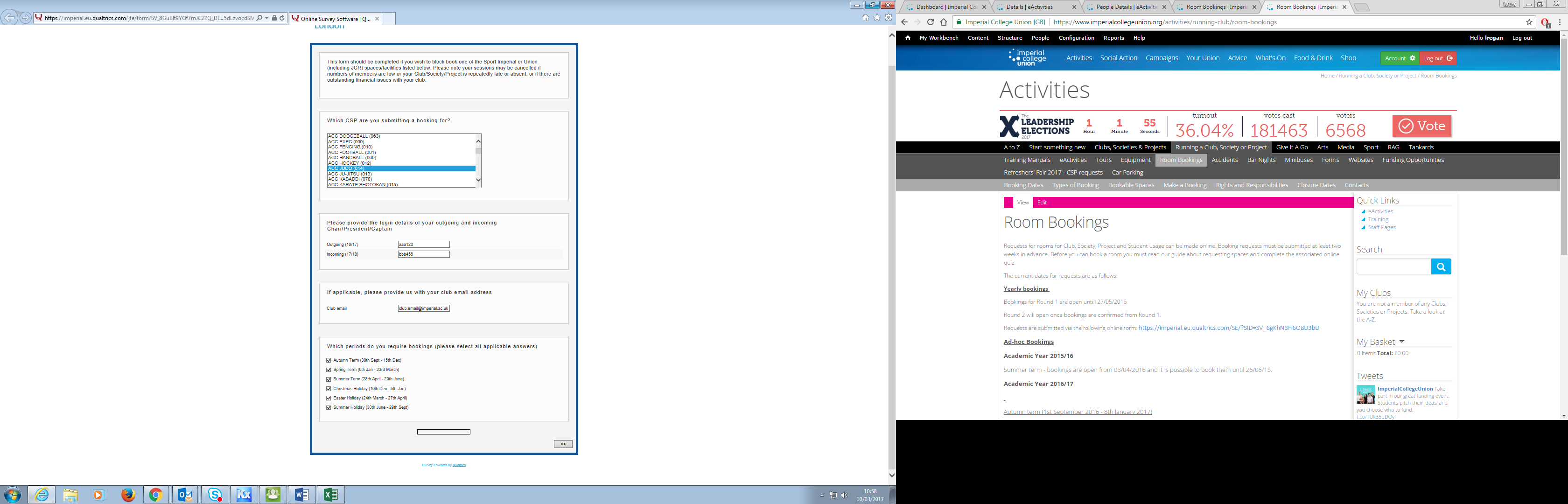 Activity Details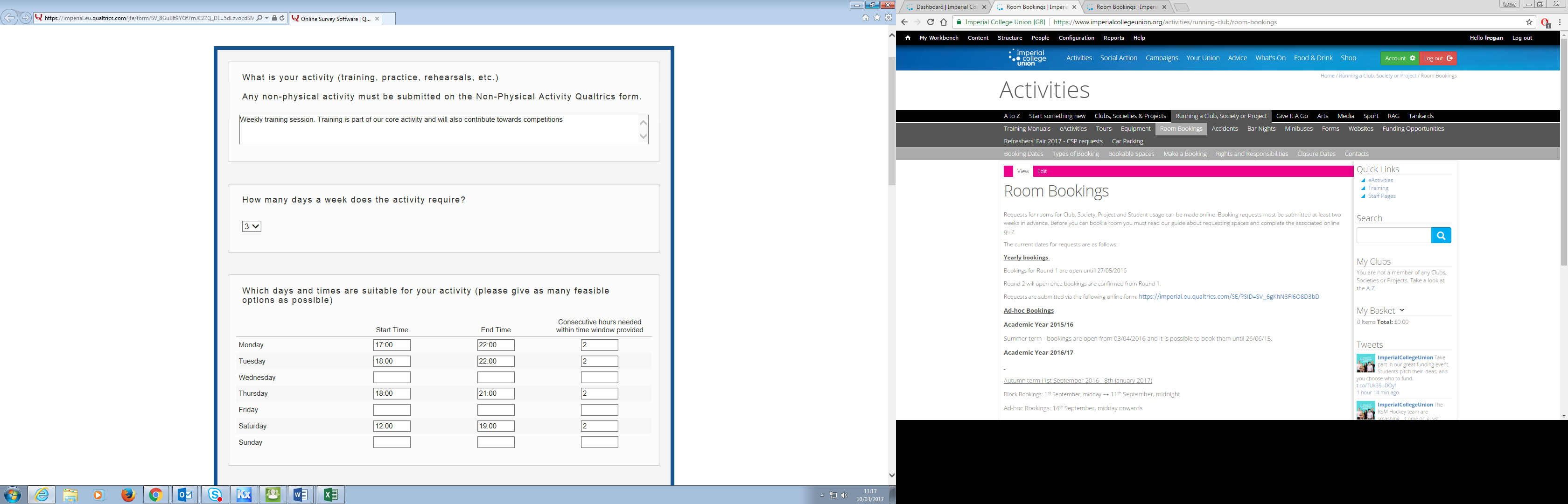 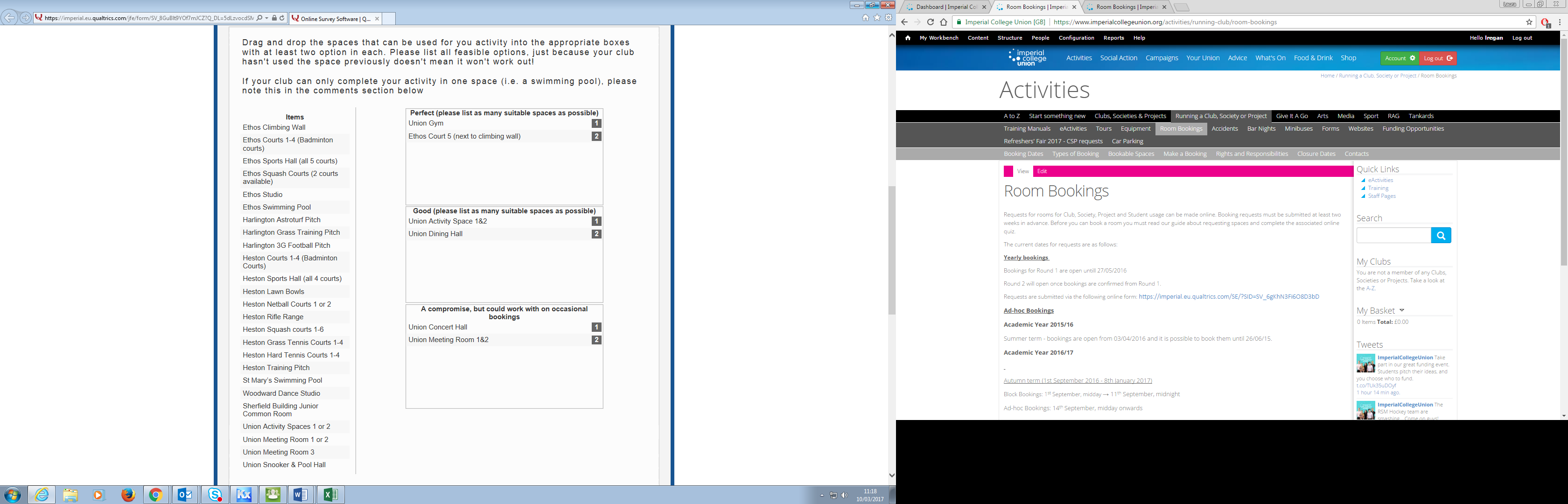 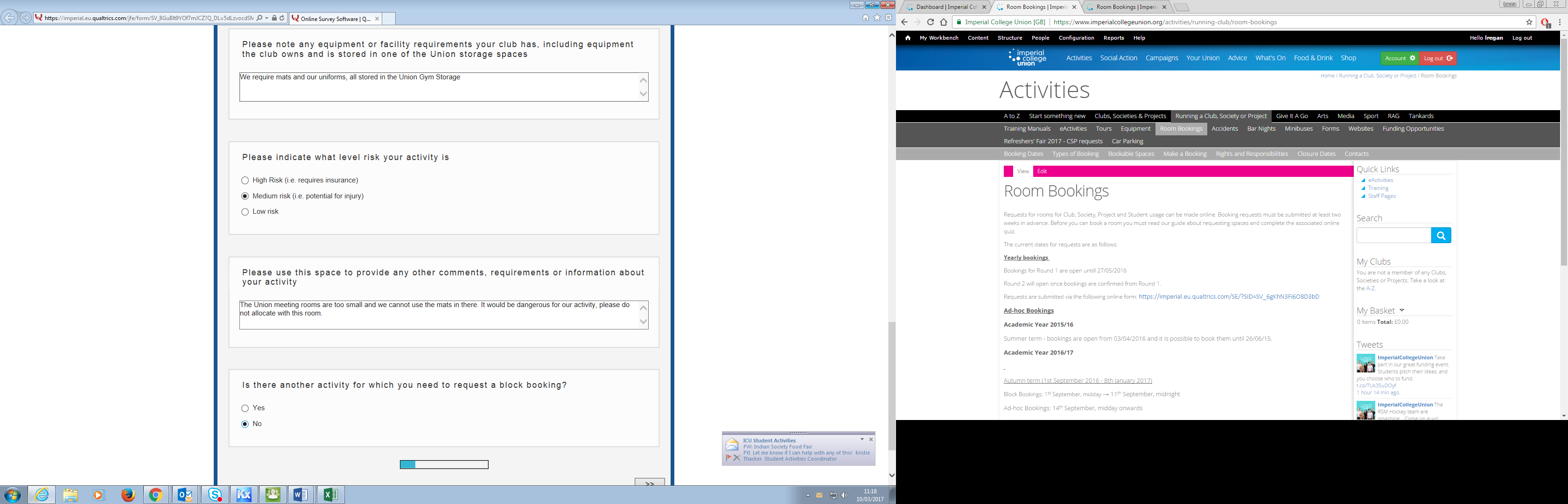 End of Survey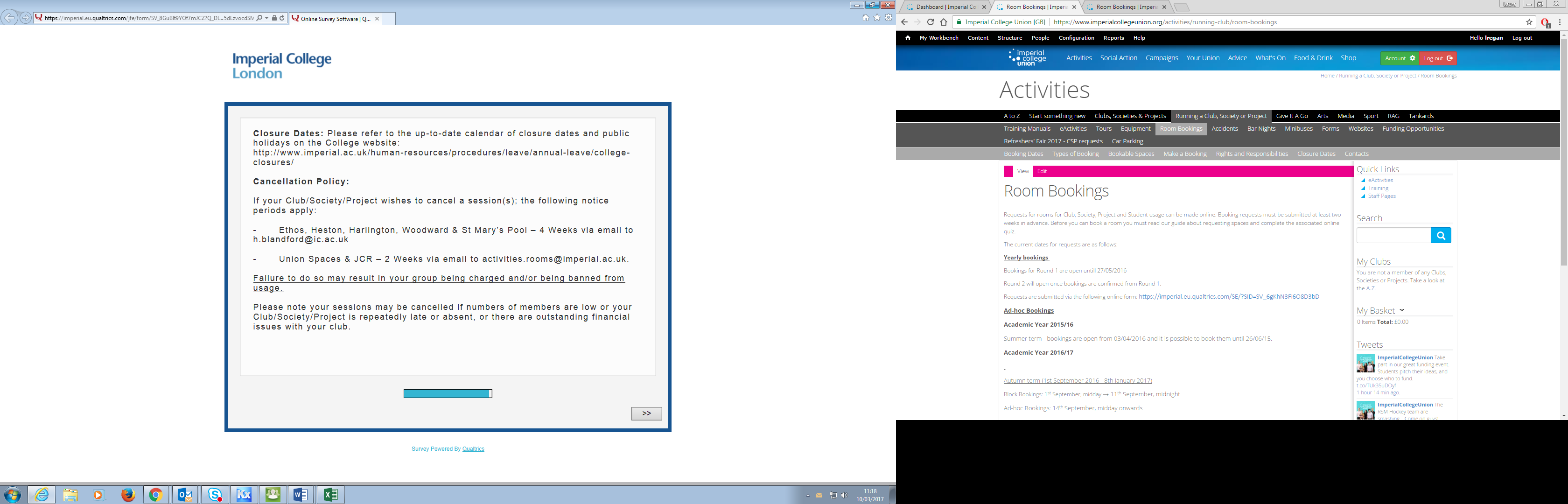 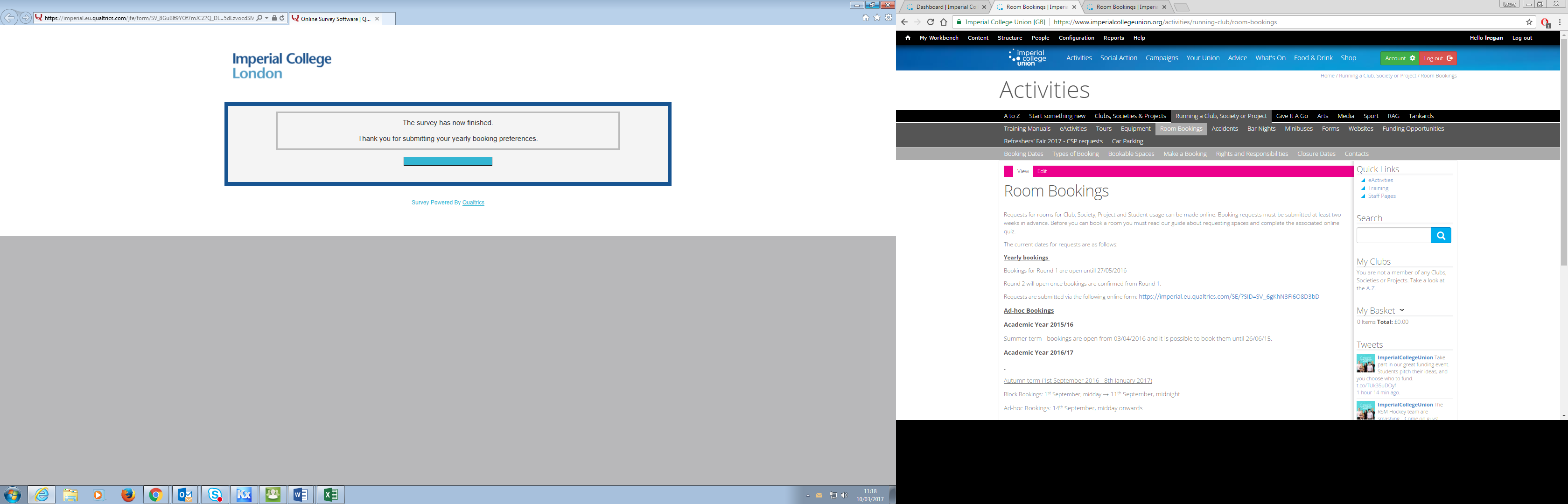 DateWhat’s Happening?1st April – 7th MayApplications are open (First Round)25th May – 15th JuneApplications re-open for those who missed the first round. Be aware it is unlikely there will be much space left1st Sept – 4th SeptThe Union issue confirmation for Union space bookings4th Sept – 18th SeptThe Union issue confirmation of College space bookings